Miyazaki International CollegeCourse SyllabusFall 2019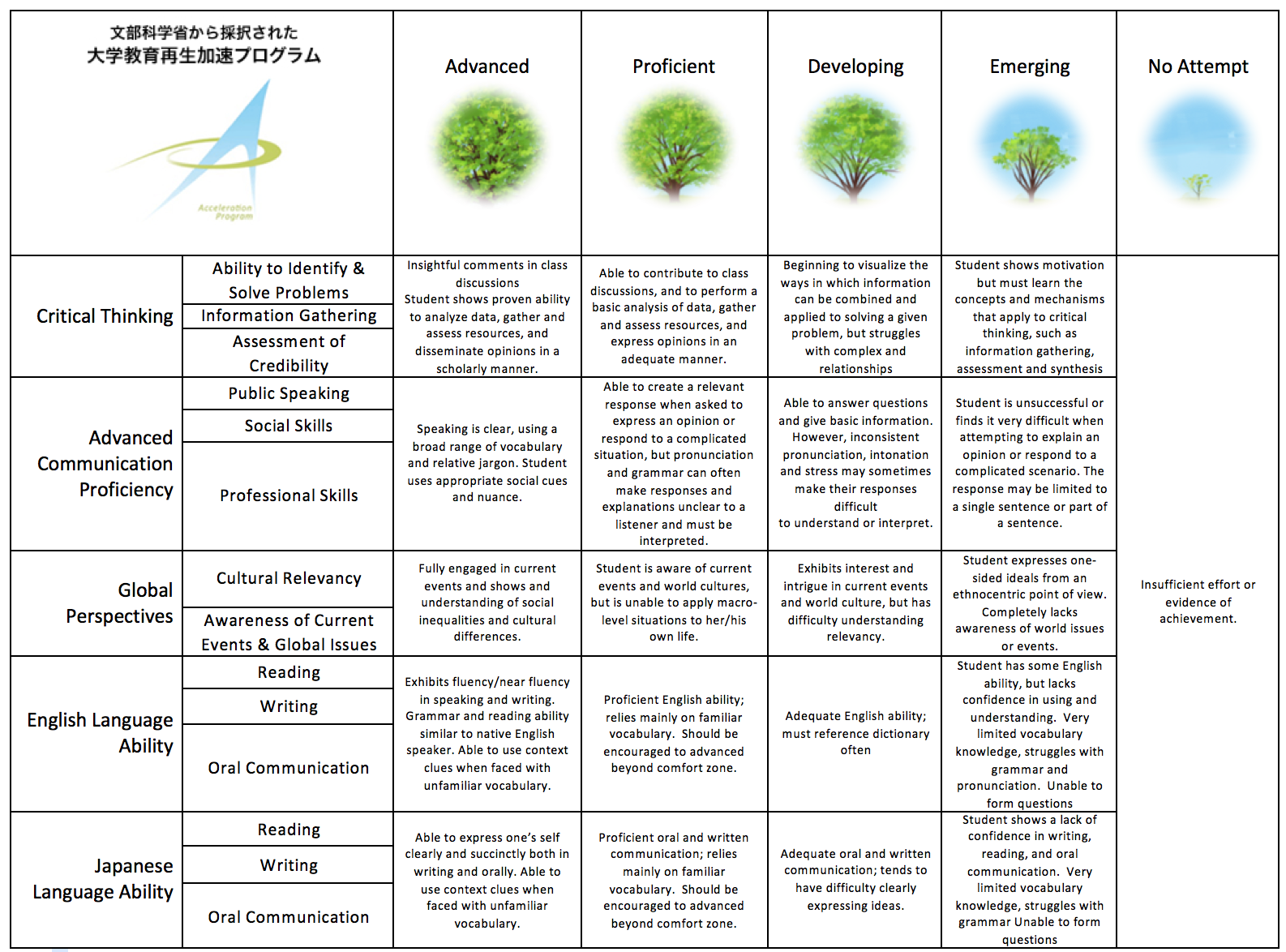 Course Title (Credits)PSY 312 Cross-Cultural Psychology (3 Credits)Course Designation for TCElectiveContent TeacherContent TeacherInstructorFutoshi Kobayashi, Ph.D.E-mail addressfkobayas@sky.miyazaki-mic.ac.jpOffice/ExtMIC 1-410/Ext. 3735Office hoursTuesday & Thursday 15:45 - 17:15Language TeacherLanguage TeacherInstructorN/AE-mail addressN/AOffice/ExtN/AOffice hoursN/ACourse Description:Course Description:Course Description:This course compares cultural patterns of thought and behavior. Cultural comparisons, ranging from developmental to gender-related issues, will be addressed from a variety of psychological perspectives.This course compares cultural patterns of thought and behavior. Cultural comparisons, ranging from developmental to gender-related issues, will be addressed from a variety of psychological perspectives.This course compares cultural patterns of thought and behavior. Cultural comparisons, ranging from developmental to gender-related issues, will be addressed from a variety of psychological perspectives.Course Objectives:Course Objectives:Course Objectives:Throughout the semester, we will complete readings, discussions, activities, and projects with the following broad goals of this course in mind:•	What do we mean by culture?•	Basic dimensions across cultures.•	Cultural differences in basic processes.•	   How culture affects social behavior.Critical thinking: In this course we practice essential critical thinking skills including interpretation, analysis, evaluation, inference, and explanation. We will practice these critical thinking skills both formally through specific assignments and tests, as well as more informally during class discussions, presentations, question and answer sessions, and other active learning activities.Throughout the semester, we will complete readings, discussions, activities, and projects with the following broad goals of this course in mind:•	What do we mean by culture?•	Basic dimensions across cultures.•	Cultural differences in basic processes.•	   How culture affects social behavior.Critical thinking: In this course we practice essential critical thinking skills including interpretation, analysis, evaluation, inference, and explanation. We will practice these critical thinking skills both formally through specific assignments and tests, as well as more informally during class discussions, presentations, question and answer sessions, and other active learning activities.Throughout the semester, we will complete readings, discussions, activities, and projects with the following broad goals of this course in mind:•	What do we mean by culture?•	Basic dimensions across cultures.•	Cultural differences in basic processes.•	   How culture affects social behavior.Critical thinking: In this course we practice essential critical thinking skills including interpretation, analysis, evaluation, inference, and explanation. We will practice these critical thinking skills both formally through specific assignments and tests, as well as more informally during class discussions, presentations, question and answer sessions, and other active learning activities.Course Schedule:Course Schedule:Course Schedule:DayTopicContent/Activities1:10/1 (Tue.)IntroductionDiscussion of the SyllabusExplanation of the Goals and Purpose of the ClassLog-in this course in the Moodle Introduction of Web Dictionary for English LearnersHomework: Read Introduction Text (pp. 1-3).2:10/3 (Thu.)Introduction Text (pp. 1-3)Meaning of “Psychology” in Greek languageFive Major Goals of Psychology (pp. 1-2)Brief History of Psychology and Cultural Bias (p. 2)“Review 1” Sheet (Individual Activity)3:10/8 (Tue.)Introduction Text (pp. 2-3)Cross-Cultural Research Methods (pp. 2-3)Definition of Culture (p. 3)“Activity 1” Sheet (Group Activity)Homework: Read Introduction Text (pp. 4-5).4:10/10 (Thu.)Introduction Text (pp. 4-5)Are human beings the only species that owns culture? (p. 4)What is unique in human culture? (pp. 4-5)“Review 2” Sheet. (Individual Activity)5:10/15 (Tue.)Project 1 PreparationExplanation of Project 1. Sign-up for presentations. Students start to prepare their presentations. Instructor helps them.6:10/17 (Thu.)Introduction Text (p. 5)Etics and Emics (p. 5)“Theory of Mind (False Belief Test)” Video & Group Discussion“Corporation Culture: Google” Video & Group Discussion10/22 (Tue.) No ClassCore Enthronement Ceremony7:10/24 (Thu.)Introduction Text (pp. 4-5)“Activity 2” Sheet (Group Activity)Kojima Monkey Video & Group Discussion“Bonobo & Parrot for Language Use” Videos & Group Discussion8:10/29 (Tue.)Individualism & CollectivismIntroductory Lecture of Individualism & Collectivism (with Self-Introduction Ritual Checking Activity).Individualism and Collectivism Video & Group Discussion.9:10/31 (Thu.)Project 1 PresentationsProject 1 Presentations“Individualism and Collectivism Scale” in the Moodle for Self-Evaluation HW: Individualism & Collectivism Reading (1 page)10:11/5 (Tue.)Culture & Self (1)Inform Grades for Project 1 Presentations.Discussion: “Individualism & Collectivism Reading”“I am…” Activity (Individual Activity)Independent Self & Interdependent Self“Culture & Self” Video & Question SheetInform How to Prepare for the Test in Next Week11:11/7 (Thu.)Culture & Self (2) & Project 2 PreparationPreschools in Three Cultures “Interdependent and Independent Selves” Activity (Individual Activity)Give students: (1) project 2 directions, (2) example paper, and (3) planning sheet. Students read the directions and make their planning sheets. Instructor helps them.12:11/12 (Tue.)Test for Introduction TextThis test occupies 15% of course grade.13:11/14 (Thu.)“Pair-Presentations & Leading a Discussion” PreparationReturn Test and Go Over it.Explain Pair-Presentations & Leading a Discussion.Students start their preparations. Instructor helps them.14:11/19 (Tue.)Culture & EducationAmerican vs. Japanese Educational System Comparison. Read Kobayashi (1999) and Have Group Discussion.11/21 (Thu.)No ClassMonday Schedule15:11/26 (Tue.)Culture & Cognition (1): Culture & Physique EstimationStudents experience real research procedures: Calculating their BMIs and estimate their physiques.Read Kobayashi (2008) and Have Group Discussion.16:11/28 (Thu.)Culture & Cognition (2):Causal AttributionStudents answer real research questions.Instructor explained the research of Menon, Morris, Chiu, & Hong (1999) and have Group Discussion.17:12/3 (Tue.)Project 2 Progress Check & Preparation for “Pair-Presentations & Leading a Discussion” Students submit their progress reports of Project 2.After that each pair can spend time to prepare for their presentations. Instructor helps them.18:12/5 (Thu.)Culture & ClassificationStudents do “Classification” handout and calculate their own scores. Read the web article of “Culture & Classification” and have Group Discussion19:12/10 (Tue.)Culture & PredictionStudents do “Prediction” handout and calculate their own scores. Read Ji, Nisbett, & Su (2001) online and have Group Discussion.20:12/12 (Thu.)Culture & EmotionStudents take Ekman’s facial expression judgment test. Learn debate between Universalists (Ekman & Matsumoto) vs. Culturalists (Markus & Kitayama). Students also learn Masuda et al. (2005).21:12/17 (Tue.)Project 2 DueStudents submit their Project 2. After that each pair can spend time to prepare for their presentations. Instructor helps them.22:12/19 (Thu.)Pair-Presentations & Leading a Discussion (Chapters 1 & 5) Chapter 1 Presentation (Culture, Values, and Social Thought): cross-cultural studies, ethnocentrism, personal values, etc.Chapter 5 Presentation (Depth Perception and Visual Illusions: Why Do Cultural Differences Exist?): depth perception, visual illusions, geographic perception, landscape perception, motion perception, hallucination, etc.23:1/7 (Tue.)Pair-Presentations & Leading a Discussion (Chapters 6 & 7)Chapter 6 Presentation (Dreams from Culture to Culture): dreams, fantasy, magical thinking, sleep, etc.Chapter 7 Presentation (Alcohol, Drugs, and Religion): consciousness, altered states of consciousness, hallucinogenic plants, Mexican American, Native American, etc.24:1/9 (Thu.)Pair-Presentations & Leading a Discussion (Chapters 8 & 9)Chapter 8 Presentation (The Ifaluk Ghosts of Micronesia): ghosts, folklore, folk medicine, oral tradition, oral history, storytelling, etc.Chapter 9 Presentation (How Children Think: An Issue of Content and Measurement): Piaget, conservation, cognitive style, etc.25:1/14 (Tue.)Pair-Presentations & Leading a Discussion (Chapters 13 & 14)Chapter 13: Presentation (Aggression: The Nonviolent Semai): aggression, aggressiveness, assertiveness, etc.Chapter 14 Presentation (Individualism vs. Collectivism: Differences Between Chinese and American Value Orientations): individualism, collectivism, social loafing, intrinsic motivation, etc.26:1/16 (Thu.)Explain Project 3Explain Project 3. After that each pair can spend time to prepare for their presentations. Instructor helps them.27:1/21 (Tue.)Pair-Presentations & Leading a Discussion (Chapters 15 & 16)Chapter 15 Presentation (A Frown Is a Frown Is a Frown: Facial Expressions around the World): Paul Ekman, facial expression, affect (in psychology), etc.Chapter 16 Presentation (Witch-Fear among the Aivilik Eskimo): white magic, magical thinking, witchcraft, etc.28:1/23 (Thu.)Pair-Presentations & Leading a Discussion (Chapters 17 & 19)Chapter 17 Presentation (The Elderly in Native American Culture): Native American, aging, longevity, powwows, etc.Chapter 19 Presentation (Race, Culture, and IQ): Intelligence test, The Bell Curve (1994) debate, etc.29:1/28 (Tue.)Pair-Presentations & Leading a Discussion (Chapters 23 & 25)Chapter 23 Presentation (Coping Styles among German and Israeli Adolescents): Coping, passive coping, active coping, internal coping, adjustment, etc.Chapter 25 Presentation ("Call me Crazy!" Psychiatric Labeling among the Eskimos and the Yoruba): mental health, clinical psychology, psychosis, schizophrenia, etc.30:1/30 (Thu.)Pair-Presentations & Leading a Discussion (Chapter 28)Chapter 28 Presentation (Gimme a Break! Patterns of Cooperation Among Mexican-Americans, African-Americans, and Anglo-Americans): cooperativeness, Mexican-Americans, African-Americans, Anglo-Americans, etc.Final Check for their own Project 3. Instructor helps them.FinalsPresentations of Project 3Required Materials:Required Materials:Required Materials:Assigned TextPrice, W. F., & Crapo, R. H. (2002). Cross-cultural perspectives in introductory psychology (4th ed.). Belmont, CA: WadsworthISBN-13: 978-0534546533Bring a highlighter, a red pen, a pencil, an eraser, an English-English dictionary, and an A4 binder to every class. Also, we will watch videos in this class. Thus, you must bring your earphones (or headphones) with you. Keep all the materials from this class in the binder. Students are expected to keep this syllabus and all class materials organized neatly in a binder, and to bring the binder to every lesson. Assigned TextPrice, W. F., & Crapo, R. H. (2002). Cross-cultural perspectives in introductory psychology (4th ed.). Belmont, CA: WadsworthISBN-13: 978-0534546533Bring a highlighter, a red pen, a pencil, an eraser, an English-English dictionary, and an A4 binder to every class. Also, we will watch videos in this class. Thus, you must bring your earphones (or headphones) with you. Keep all the materials from this class in the binder. Students are expected to keep this syllabus and all class materials organized neatly in a binder, and to bring the binder to every lesson. Assigned TextPrice, W. F., & Crapo, R. H. (2002). Cross-cultural perspectives in introductory psychology (4th ed.). Belmont, CA: WadsworthISBN-13: 978-0534546533Bring a highlighter, a red pen, a pencil, an eraser, an English-English dictionary, and an A4 binder to every class. Also, we will watch videos in this class. Thus, you must bring your earphones (or headphones) with you. Keep all the materials from this class in the binder. Students are expected to keep this syllabus and all class materials organized neatly in a binder, and to bring the binder to every lesson. Course Policies (Attendance, etc.):Course Policies (Attendance, etc.):Course Policies (Attendance, etc.):You are expected to be punctual and to attend all lessons. A delay or early departure will be counted as a half (0.5) day absence. However, any absence, delay, or early departure can be excused if an official document (e.g., doctor’s notes) is submitted to your instructor within 7 days of such an occurrence. When you miss a lesson, it is your responsibility to see your instructor afterwards (and perhaps other students who attended the lesson), to find out how to catch up with the work you missed. If you expect to be absent from a forthcoming lesson, you should email your instructor to explain your absence at least one day in advance.A maximum of five and a half (5.5) absences is allowed. The sixth absence will automatically result in a withdrawal from the course. You are expected to be punctual and to attend all lessons. A delay or early departure will be counted as a half (0.5) day absence. However, any absence, delay, or early departure can be excused if an official document (e.g., doctor’s notes) is submitted to your instructor within 7 days of such an occurrence. When you miss a lesson, it is your responsibility to see your instructor afterwards (and perhaps other students who attended the lesson), to find out how to catch up with the work you missed. If you expect to be absent from a forthcoming lesson, you should email your instructor to explain your absence at least one day in advance.A maximum of five and a half (5.5) absences is allowed. The sixth absence will automatically result in a withdrawal from the course. You are expected to be punctual and to attend all lessons. A delay or early departure will be counted as a half (0.5) day absence. However, any absence, delay, or early departure can be excused if an official document (e.g., doctor’s notes) is submitted to your instructor within 7 days of such an occurrence. When you miss a lesson, it is your responsibility to see your instructor afterwards (and perhaps other students who attended the lesson), to find out how to catch up with the work you missed. If you expect to be absent from a forthcoming lesson, you should email your instructor to explain your absence at least one day in advance.A maximum of five and a half (5.5) absences is allowed. The sixth absence will automatically result in a withdrawal from the course. Class Preparation and Review:Class Preparation and Review:Class Preparation and Review:Students are expected to spend at least one hour reviewing and doing homework and one hour preparing for every hour of lesson time.Students are expected to spend at least one hour reviewing and doing homework and one hour preparing for every hour of lesson time.Students are expected to spend at least one hour reviewing and doing homework and one hour preparing for every hour of lesson time.Grades and Grading Standards:Grades and Grading Standards:Grades and Grading Standards:Tests (15%): You will be given a test about Introduction Text. Presentation of a Topic and Leading a Discussion (40% = 10% X 4 times): There will be a discussion-based class and you and your partner (or group members) will each take a turn leading the class discussion for a specific topic in cross-cultural psychology. Your grade will be based on (1) the quality of your presentation of the topic, (2) leading the discussion and (3) your ability to keep the class engaged with the material. More information about these topics will be given to you later in the semester.Projects (45%): You will be assigned three major projects during the semester (i.e., 15% X3). These will require research on your part and good writing style in the case of essays. More information about these projects will be given to you later in the semester.The final grade will be determined as below.A: 90-100 pointsB: 80-89 pointsC: 70-79 pointsD: 60-69 pointsF: Less than 60 pointsPlagiarismPlagiarism is not acceptable at MIC. Students must submit their own work and not copy from other sources, unless they credit their sources with appropriate referencing. Students caught copying information from other sources and pretending that it is their own work will automatically result in a grade of ‘F’ or withdrawal from the course.Tests (15%): You will be given a test about Introduction Text. Presentation of a Topic and Leading a Discussion (40% = 10% X 4 times): There will be a discussion-based class and you and your partner (or group members) will each take a turn leading the class discussion for a specific topic in cross-cultural psychology. Your grade will be based on (1) the quality of your presentation of the topic, (2) leading the discussion and (3) your ability to keep the class engaged with the material. More information about these topics will be given to you later in the semester.Projects (45%): You will be assigned three major projects during the semester (i.e., 15% X3). These will require research on your part and good writing style in the case of essays. More information about these projects will be given to you later in the semester.The final grade will be determined as below.A: 90-100 pointsB: 80-89 pointsC: 70-79 pointsD: 60-69 pointsF: Less than 60 pointsPlagiarismPlagiarism is not acceptable at MIC. Students must submit their own work and not copy from other sources, unless they credit their sources with appropriate referencing. Students caught copying information from other sources and pretending that it is their own work will automatically result in a grade of ‘F’ or withdrawal from the course.Tests (15%): You will be given a test about Introduction Text. Presentation of a Topic and Leading a Discussion (40% = 10% X 4 times): There will be a discussion-based class and you and your partner (or group members) will each take a turn leading the class discussion for a specific topic in cross-cultural psychology. Your grade will be based on (1) the quality of your presentation of the topic, (2) leading the discussion and (3) your ability to keep the class engaged with the material. More information about these topics will be given to you later in the semester.Projects (45%): You will be assigned three major projects during the semester (i.e., 15% X3). These will require research on your part and good writing style in the case of essays. More information about these projects will be given to you later in the semester.The final grade will be determined as below.A: 90-100 pointsB: 80-89 pointsC: 70-79 pointsD: 60-69 pointsF: Less than 60 pointsPlagiarismPlagiarism is not acceptable at MIC. Students must submit their own work and not copy from other sources, unless they credit their sources with appropriate referencing. Students caught copying information from other sources and pretending that it is their own work will automatically result in a grade of ‘F’ or withdrawal from the course.Methods of Feedback:Methods of Feedback:Methods of Feedback:In principle, graded work will be returned within one week of submission with appropriate feedback, i.e., grade, comments, etc.In principle, graded work will be returned within one week of submission with appropriate feedback, i.e., grade, comments, etc.In principle, graded work will be returned within one week of submission with appropriate feedback, i.e., grade, comments, etc.Diploma Policy Objectives:Diploma Policy Objectives:Diploma Policy Objectives:Work completed in this course helps students achieve the following Diploma Policy objectives: Advanced thinking skills (comparison, analysis, synthesis, and evaluation) based on critical thinking (critical and analytic thought)The ability to identify and solve problems5.  Proficiency in the use of information technology Work completed in this course helps students achieve the following Diploma Policy objectives: Advanced thinking skills (comparison, analysis, synthesis, and evaluation) based on critical thinking (critical and analytic thought)The ability to identify and solve problems5.  Proficiency in the use of information technology Work completed in this course helps students achieve the following Diploma Policy objectives: Advanced thinking skills (comparison, analysis, synthesis, and evaluation) based on critical thinking (critical and analytic thought)The ability to identify and solve problems5.  Proficiency in the use of information technology Notes:	Notes:	Notes:	The schedule, policies, and procedures in this course are subject to change at the discretion of the instructor.The schedule, policies, and procedures in this course are subject to change at the discretion of the instructor.The schedule, policies, and procedures in this course are subject to change at the discretion of the instructor.